Publicado en Madrid el 11/10/2023 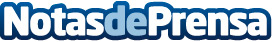 Del Black Friday al Black NovemberEl Black Friday sigue siendo uno de los mayores acontecimientos comerciales del año. Sin embargo, la idea de un evento de compras de un solo día está desapareciendo y está siendo sustituida por un mes entero de oportunidades de compras, según señala RTB HouseDatos de contacto:Sandra GonzálezFJ Communications690813626Nota de prensa publicada en: https://www.notasdeprensa.es/del-black-friday-al-black-november_1 Categorias: Nacional Marketing Sociedad E-Commerce Consumo http://www.notasdeprensa.es